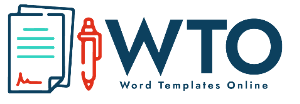 Cash ReceiptCash ReceiptCash ReceiptCash ReceiptCash ReceiptCash ReceiptCash ReceiptCash ReceiptCash ReceiptCash ReceiptCash ReceiptCash ReceiptCash ReceiptCash ReceiptCash ReceiptCompany NameCompany NamePhone no.Phone no.Your Logo HereAddressAddressEmailEmailYour Logo HereCash No.Cash No.DateDateCash Received FromCash Received FromCash Received FromCash Received FromOf$Of$ForTotal Amount DueTotal Amount DueTotal Amount DuePayment Payment CashCashAmount ReceivedAmount ReceivedAmount ReceivedPayment Payment NoteNoteBalance DueBalance DueBalance DuePayment Payment ChequeChequeCash ReceiptCash ReceiptCash ReceiptCash ReceiptCash ReceiptCash ReceiptCash ReceiptCash ReceiptCash ReceiptCash ReceiptCash ReceiptCash ReceiptCash ReceiptCash ReceiptCash ReceiptCompany NameCompany NamePhone no.Phone no.Your Logo HereAddressAddressEmailEmailYour Logo HereCash No.Cash No.DateDateCash Received FromCash Received FromCash Received FromCash Received FromOf$Of$ForTotal Amount DueTotal Amount DueTotal Amount DuePayment Payment CashCashAmount ReceivedAmount ReceivedAmount ReceivedPayment Payment NoteNoteBalance DueBalance DueBalance DuePayment Payment ChequeChequeCash ReceiptCash ReceiptCash ReceiptCash ReceiptCash ReceiptCash ReceiptCash ReceiptCash ReceiptCash ReceiptCash ReceiptCash ReceiptCash ReceiptCash ReceiptCash ReceiptCash ReceiptCompany NameCompany NamePhone no.Phone no.Your Logo HereAddressAddressEmailEmailYour Logo HereCash No.Cash No.DateDateCash Received FromCash Received FromCash Received FromCash Received FromOf$Of$ForTotal Amount DueTotal Amount DueTotal Amount DuePayment Payment CashCashAmount ReceivedAmount ReceivedAmount ReceivedPayment Payment NoteNoteBalance DueBalance DueBalance DuePayment Payment ChequeCheque